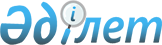 О внесении изменения и дополнения в постановление акимата города Караганды от 18 февраля 2015 года № 07/15 "Об утверждении Положения государственного учреждения "Отдел ветеринарии города Караганды"
					
			Утративший силу
			
			
		
					Постановление акимата города Караганды от 2 сентября 2015 года № 42/20. Зарегистрировано Департаментом юстиции Карагандинской области 5 октября 2015 года № 3426. Утратило силу постановлением акимата города Караганды от 11 января 2017 года № 01/02      Сноска. Утратило силу постановлением акимата города Караганды от 11.01.2017 № 01/02 (вводится в действие по истечении десяти календарных дней после дня его первого официального опубликования).

      В соответствии с Законами Республики Казахстан от 23 января 2001 года "О местном государственном управлении и самоуправлении в Республике Казахстан", от 10 июля 2002 года "О ветеринарии" и приказом Министра сельского хозяйства Республики Казахстан от 30 октября 2014 года № 7-1/559 "Об утверждении нормативных правовых актов в области ветеринарии" (зарегистрировано в Реестре государственной регистрации нормативных правовых актов за № 9891), во исполнение постановления акимата города Караганды от 27 июня 2015 года № 24/05 "О передаче некоторых функций" акимат города Караганды ПОСТАНОВЛЯЕТ:

      1. В постановление акимата города Караганды от 18 февраля 2015 года № 07/15 "Об утверждении Положения государственного учреждения "Отдел ветеринарии города Караганды" (зарегистрировано в Реестре государственной регистрации нормативных правовых актов № 3016, опубликовано 12 марта 2015 года в информационно-правовой системе "Әділет", 19 марта 2015 года в газетах "Орталық Қазақстан" № 43-44, "Индустриальная Караганда" № 33-34) внести следующие изменения и дополнения:

      1) пункт 8 Положения государственного учреждения "Отдел ветеринарии города Караганды" (далее - Положение), утвержденного указанным постановлением, изложить в следующей редакции:

      "8. Местонахождение юридического лица: Республика Казахстан, 100019, город Караганда, район имени Казыбек би, улица Прогресса, дом 23.";

      2) пункт 15 Положения дополнить подпунктом 28-1) следующего содержания:

      "28-1) организация проведения дезинсекционных и дератизационных работ по истреблению грызунов на открытых и закрытых территориях, гнусо- истребительной работы на мелководных водоемах и открытых территориях;".

      2. Отменить постановление акимата города Караганды от 5 августа 2015 года за № 38/03 "О внесении изменений и дополнений в Положение государственного учреждения Отдел ветеринарии города Караганды".

      3. Государственному учреждению "Отдел ветеринарии города Караганды" принять иные меры, вытекающие из настоящего постановления.

      4. Контроль за исполнением настоящего постановления возложить на заместителя акима города Караганды Мукееву Р.Т.

      5. Настоящее постановление вводится в действие со дня первого официального опубликования.


					© 2012. РГП на ПХВ «Институт законодательства и правовой информации Республики Казахстан» Министерства юстиции Республики Казахстан
				Аким города Караганды

Н. Аубакиров

